UPOV-InformationsdatenbankenVom Verbandsbüro erstelltes DokumentHaftungsausschluss:  dieses Dokument gibt nicht die Grundsätze oder eine Anleitung der UPOV wiederZusammenfassung	Zweck dieses Dokuments ist es, über die Entwicklungen betreffend die GENIE-Datenbank zu berichten und Vorschläge zur Änderung von UPOV-Codes vorzulegen.	Dieses Dokument ist in zwei Abschnitte unterteilt. Der erste Abschnitt „Vorschläge zur Änderung des UPOV-Code-Systems und von UPOV-Codes“ legt Angelegenheiten dar, die einer Entscheidung des TC bedürfen könnten. Der zweite Abschnitt, „Angelegenheiten zur Information“, dient dem TC zur Information, bedarf jedoch in diesem Stadium keiner Entscheidung.	Der TC wird ersucht:	a)	einen Vorschlag zur Überarbeitung von Dokument UPOV/INF/23 „UPOV-Code-System“ zu prüfen und die Höchstzahl der Zeichen zu klären, die in dem an UPOV-Codes angehängten Element verwendet werden können, wie in den Absätzen 10 und 11 dieses Dokuments dargelegt;	b)	die TWA und die TWV auf ihren Tagungen im Jahr 2023 zu ersuchen, den Vorschlag zur Bildung von Sortengruppen für die UPOV-Codes Beta vulgaris L. ssp. vulgaris, wie in Absatz 18 dieses Dokuments dargelegt, zu prüfen;	c)	die TWA auf ihrer Tagung im Jahr 2023 zu ersuchen, den Vorschlag zur Bildung von Sortengruppen für die UPOV-Codes Brassica oleracea, wie in Absatz 19 dieses Dokuments dargelegt, zu prüfen;	d)	die TWA und die TWV zu ersuchen, auf ihren Tagungen im Jahr 2023 zu prüfen, ob Sortengruppen für den UPOV-Code ZEAAA_MAY_MAY, wie in Absatz 21 dieses Dokuments dargelegt, gebildet werden sollten;	e)	den Vorschlag zur Streichung der UPOV-Codes HYLOC, HYLOC_COS, HYLOC_GUA, HYLOC_GUN, HYLOC_POL und HYLOC_UND, wie in Absatz 27 dieses Dokuments dargelegt, zu prüfen, und	f)	den Vorschlag zur Streichung der UPOV-Codes CALAT_CRO, CALAT_LOE, CALAT_LRO, CALAT_ROS und CALAT_WAR, wie in Absatz 30 dieses Dokuments dargelegt, zu prüfen.	Der TC wird ersucht, folgende Punkte zur Kenntnis zu nehmen:	a)	dass im Jahre 2021 131 neue UPOV-Codes erstellt wurden und die GENIE-Datenbank insgesamt 9 342 UPOV-Codes umfasst;	b)	dass die TWV auf ihrer sechsundfünfzigsten Tagung vereinbarte, dass Sortengruppen verwendet werden sollten, um komplexe infraspezifische botanische Namen zu ersetzen, wie Beta vulgaris, Brassica oleracea und Cichorium intybus;	c)	das Ersuchen an die Niederlande, den Vorschlag zur Bildung von Sortengruppen für Beta vulgaris, Brassica oleracea und Cichorium intybus weiter zu entwickeln und auf der siebenundfünfzigsten Tagung der TWV vorzulegen;	d)	das Ersuchen der TWV an das Verbandsbüro, Vorschläge für die Überarbeitung der UPOV-Codes mit angehängten Informationen gemäss dem Ansatz, Sortengruppen für komplexe botanische Namen zu verwenden, zu erarbeiten; 	e)	dass der UPOV-Code CITRU_AUM geändert wird, um Informationen anzuhängen, um die Gruppen „1MA“ für Mandarinen und „2OR“ für Orangen zu bilden, wie in Absatz 41 dargelegt; und	f)	dass auf der Grundlage der Entschließungen auf der siebenundfünfzigsten Tagung des TC die UPOV-Codes BRASS_OLE_GA, BRASS_OLE_GB, CITRU_AUR, CITRU_CLE, CITRU_MRE, CITRU_CRE, CITRU_INT, CITRU_AUR, CITRU_DAV, CITRU_EXC, CITRU_KER, CITRU_BAL, CITRU_KAR, CITRU_BEN, ZEAAA_MAY_SAC, ZEAAA_MAY_EVE und ZEAAA_MAY_MIC, wie in den Absätzen 40, 42 und 43 dargelegt, am 1. Januar 2023 gestrichen werden, und dass die Verbandsmitglieder und Beitragsleistenden zur PLUTO-Datenbank im Voraus durch ein Rundschreiben über die Änderungen informiert werden.	Angelegenheiten betreffend die Entwicklung der PLUTO-Datenbank für Pflanzensorten (PLUTO-Datenbank) werden in Dokument TC/57/INF/3 „PLUTO-Datenbank für Pflanzensorten“ dargelegt.	Der Aufbau dieses Dokuments ist nachstehend zusammengefasst:Zusammenfassung	1VORSCHLÄGE ZUR ÄNDERUNG DES UPOV-CODE-SYSTEMS UND VON UPOV-CODES	3Vorschläge zur Überarbeitung von Dokument UPOV/INF/23 „Einführung in das UPOV-Code-System“	3Vorschläge zur Änderung der UPOV-Codes	4Komplexe botanische Nomenklatur durch Sortengruppen ersetzen	4Von der TWF und der TWO im Jahr 2022 geprüfte vorgeschlagene Änderungen	6Angelegenheiten zur Information	9GENIE-Datenbank	9Hintergrund	9Entwicklungen betreffend die UPOV-Codes	9Überprüfung durch die TWP	10Vorschläge zur Änderung der UPOV-Codes	10Komplexe botanische Nomenklatur durch Sortengruppen ersetzen	10UPOV-Codes für Beta vulgaris	1UPOV-Codes für Brassica oleracea	1UPOV-Codes für Citrus	2UPOV-Codes ZEAAA_MAY_SAC, ZEAAA_MAY_EVE und ZEAAA_MAY_MIC	2ANLAGE	ÄNDERUNGEN DER UPOV-CODES FÜR BETA VULGARIS, BRASSICA OLERACEA, CITRUS UND ZEA MAYS WIE VOM TECHNISCHEN AUSSCHUSS AUF SEINER SIEBENUNDFÜNFZISTEN TAGUNG VEREINBART	In diesem Dokument werden folgende Abkürzungen verwendet:CAJ:	Verwaltungs- und Rechtsausschuss GRIN :	Datenbank des Informationsnetzes für Keimplasmaressourcen (Germplasm Resources 	Information Network, GRIN)	TC:	Technischer Ausschuss 	TWA:	Technische Arbeitsgruppe für landwirtschaftliche Arten	TWC:	Technische Arbeitsgruppe für Automatisierung und Computerprogramme	TWF: 	Technische Arbeitsgruppe für Obstarten	TWM:	Technische Arbeitsgruppe für Prüfmethoden und -techniken	TWO:	Technische Arbeitsgruppe für Zierpflanzen und forstliche Baumarten	TWP:	Technische Arbeitsgruppe(n)	TWV:	Technische Arbeitsgruppe für GemüseartenVORSCHLÄGE ZUR ÄNDERUNG DES UPOV-CODE-SYSTEMS UND VON UPOV-CODES	Die Einführung in das UPOV-Code-System (Dokument UPOV/INF/23 „UPOV-Code-System“) wurde vom Rat am 21. September 2021 angenommen und ist auf der UPOV-Website unter https://www.upov.int/genie/resources/pdfs/upov_code_system_de.pdf verfügbar (vergleiche Dokument C/55/12 „Ergebnisse der Prüfung von Dokumenten auf dem Schriftweg“, Absatz 32). Vorschläge zur Überarbeitung von Dokument UPOV/INF/23 „Einführung in das UPOV-Code-System“Höchstzahl der Zeichen in dem an UPOV-Codes angehängten Element	Der TC prüfte auf seiner siebenundfünfzigsten Tagung einen Vorschlag zur Klärung der Höchstzahl der Zeichen, die in dem an UPOV-Codes angehängten Element verwendet werden können, wie in Dokument UPOV/INF/23 „UPOV-Code-System“ dargelegt, und vereinbarte, das Verbandsbüro zu ersuchen, einen Vorschlag zur Prüfung durch die TWP und den TC auf ihren Tagungen im Jahr 2022 zu erarbeiten (vergleiche Dokument TC/57/25 „Bericht“, Absatz 35). 	Auf ihren Tagungen im Jahr 2022 prüften die TWV, die TWA, die TWO, die TWF und die TWM einen Vorschlag, der vom Verbandsbüro erarbeitet wurde, und vereinbarten, das Dokument UPOV/INF/23 „Einführung in das UPOV-Code-System“ wie folgt zu prüfen (vergleiche Dokumente TWV/56/22 „Report”, Absatz 7; TWA/51/11 „Report”, Absatz 23; TWO/54/6 „Report“, Absatz 22; TWF/53/14 „Report“, Absatz 7; und TWM/1/26 „Report“, Absatz 7 (Streichungen sind durch Hervorheben und Durchstreichen; Zusätze durch Hervorheben und Unterstreichen verdeutlicht).„5	UPOV-CODE: ANGEHÄNGTE INFORMATIONEN„5.1	Zusammensetzung des angehängten Elements„5.1.1.	Dem UPOV-Code könnte gegebenenfalls ein neues Element angehängt werden, um maßgebliche Informationen über Sortengruppen und -typen und Sortenklassen zu liefern.„Das an UPOV-Codes angehängte Element ist durch folgende Bezeichnungskonvention erkennbar:„Ein Ziffernpräfix (Ziffer von 1 bis 9) identifiziert das neue angehängte Element.„Unterschiedliche Ziffern oder Buchstaben können gegebenenfalls unterschiedliche Informationskategorien anzeigen.„Das angehängte Element sollte insgesamt nicht mehr als sechs Ziffern oder Buchstaben enthalten (z. B. ‚1AC2TG‘)Dieses Element könnte jeglichem UPOV-Code hinzugefügt werden, unabhängig von Pflanzentaxa (Gattungen, Arten oder Ebenen von Unterarten). Beispiele:„UPOV-Code für die Gattung Abies:	ABIES „UPOV-Code mit angehängtem Element: 	ABIES_1234 1AC2TG„UPOV-Code für die Art Abies sibirica: 	ABIES_SIB„UPOV-Code mit angehängtem Element: 	ABIES_SIB_1234 1AC2TG„UPOV-Code für die Unterart Abies sibirica subsp. semenovii:	ABIES_SIB_SEM„UPOV-Code mit angehängtem Element: 	ABIES_SIB_SEM_1234 1AC2TG”Berichtigung von Querverweisen auf Dokument UPOV/EXN/DEN	Querverweise auf Dokument UPOV/INF/12 „Erläuterungen zu Sortenbezeichnungen nach dem UPOV-Übereinkommen“ sollten in den Absätzen 4.2 und 4.3 des Dokuments UPOV/INF/23 berichtigt und durch UPOV/EXN/DEN wie folgt ersetzt werden: „4.2	Gattungs- und Arthybriden4.2.6 Im Falle von UPOV-Codes für Gattungs- und Arthybriden wird der UPOV-Code nicht zwischen zwei Hybriden unterscheiden, die mit denselben Eltern erzeugt wurden. Ein UPOV-Code wird für die erste Hybride erstellt, die der UPOV nach dem in den Absätzen 2.2.3 bis 2.2.5 4.2.3 bis 4.2.5 dargelegten Verfahren gemeldet wird. Trifft jedoch später eine Anfrage zu einer Hybride derselben Gattung/Art angehörend in einer anderen Kombination ein, wird der botanische Hauptname abgeändert, um deutlich zu machen, dass der UPOV-Code sämtliche Kombinationen derselben Gattung/Art abdeckt.“„4.3	Einführung neuer UPOV-Codes / Änderungen der UPOV-Codes„d) Im allgemeinen werden Änderungen der UPOV-Codes nicht als Folge taxonomischer Entwicklungen vorgenommen, es sei denn, dass diese zu einer Änderung der Gattungsklassifikation einer Art führen. Die „Erläuterungen zu Sortenbezeichnungen nach dem UPOV Übereinkommen“ (Dokument UPOV/INF/12 UPOV/EXN/DEN) enthalten UPOV-Sortenbezeichnungsklassen; für Gattungen und Arten, die in der Klassenliste in Anlage I des Dokuments UPOV/INF/12 UPOV/EXN/DEN nicht enthalten sind, lautet die allgemeine Regel („eine Gattung/eine Klasse“), dass die Gattung als Klasse angesehen wird (vergleiche Dokument UPOV/INF/12 UPOV/EXN/DEN, Abschnitt 2.5.2 4.5.2 und seine Anlage I). […]“Vorschläge zur Änderung der UPOV-Codes Komplexe botanische Nomenklatur durch Sortengruppen ersetzenHintergrund	Der TC vereinbarte auf seiner siebenundfünfzigsten Tagung, die UPOV-Codes für Beta vulgaris, Brassica oleracea, Citrus und Zea mays, wie in der Anlage dieses Dokuments wiedergegeben, zu ändern (vergleiche Dokument TC/57/25 „Bericht“, Absätze 69 bis 80).	Die TWV hörte auf ihrer sechsundfünfzigsten Tagung Referate zu „Verwendung von Sortengruppen im UPOV-System für Brassica oleracea und andere Gemüsearten“ und „UPOV-Codes für Cichorium intybus“ eines Sachverständigen aus der Niederlande. Eine Abschrift der Referate wird in den Dokumenten TWV/56/13 bzw. TWV/56/15 bereitgestellt (vergleiche Dokument TWV56/22 „Report“, Absätze 26 bis 30).	Die TWV vereinbarte auf ihrer sechsundfünfzigsten Tagung, dass Sortengruppen verwendet werden sollten, um komplexe infraspezifische botanische Namen zu ersetzen, wie B. vulgaris, B. oleracea und C. intybus. Die TWV vereinbarte, die Niederlande zu ersuchen, den Vorschlag zur Bildung von Sortengruppen für B. vulgaris, B. oleracea und C. intybus weiter zu entwickeln und auf der siebenundfünfzigsten Tagung der TWV vorzulegen.	Die TWV vereinbarte auf ihrer sechsundfünfzigsten Tagung, das Verbandsbüro zu ersuchen, Vorschläge für die Überarbeitung der UPOV-Codes mit angehängten Informationen gemäss dem Ansatz, Sortengruppen für komplexe botanische Namen zu verwenden, zu erarbeiten und der TWV auf ihrer siebenundfünfzigsten Tagung vorzulegen.	Die TWV erinnerte auf ihrer sechundfünfzigsten Tagung daran, dass sie auf ihrer vierundfünfzigsten Tagung angemerkt hatte, dass rund 1200 Sorten mit dem UPOV-Code CICHO_INT in der PLUTO-Datenbank keiner der Sortengruppen mit Sicherheit zugeordnet werden konnten. Die TWV vereinbarte, Beitragsleistende zur PLUTO-Datenbank zu ersuchen, weiter zu präzisieren, ob die Sorten zu den Gruppen „Futterzichorie“, „Wurzelzichorie“, „Blattzichorie“ oder „Zichorie” gehören.Vorschlag	Im Anschluss an den Vorschlag der TWV, komplexe infraspezifische botanische Namen durch Sortengruppen zu ersetzen, könnte der TC prüfen, auf seiner siebenundfünfzigsten Tagung seine Entscheidung zu revidieren, den UPOV-Codes für Beta vulgaris, Brassica oleracea und Citrus und Zea mays Informationen anzuhängen.UPOV-Codes für Beta vulgaris	Es wird vorgeschlagen, dass der TC prüft, die TWA und die TWV auf ihren Tagungen im Jahre 2023 zu ersuchen, den folgenden Vorschlag zur Bildung von Sortengruppen zu den UPOV-Codes für Beta vulgaris L. ssp. vulgaris zu prüfen und zu prüfen, ob der UPOV-Code BETAA_VUL_GV gestrichen werden sollte, um die Situation zu vermeiden, dass eine Sorte keiner Sortengruppe mit Sicherheit zugeordnet werden kann.UPOV-Codes für Brassica oleracea	Es wird vorgeschlagen, dass der TC die TWA auf ihrer Tagung im Jahr 2023 ersuchen soll, den folgenden Vorschlag zur Bildung von Sortengruppen für den UPOV-Code Brassica oleracea var. capitata L. zu prüfen.UPOV-Codes für Zea mays 	Der TC vereinbarte auf seiner siebenundfünfzigsten Tagung, dem UPOV-Code ZEAAA_MAY_MAY Informationen anzuhängen, um die folgenden Sortengruppen zu bilden:	Der TC könnte prüfen, die TWA und die TWV zu ersuchen, auf ihren Tagungen im Jahr 2023 zu prüfen, ob Sortengruppen für den UPOV-Code ZEAAA_MAY_MAY gebildet werden sollten, um die infraspezifischen botanischen Namen wie folgt zu ersetzen:Von der TWF und der TWO im Jahr 2022 geprüfte vorgeschlagene Änderungen	Der folgende Abschnitt enthält Vorschläge für Änderungen der UPOV-Codes, die von den TWP auf ihren Tagungen im Jahr 2022 geprüft wurden.	Abschnitt 4.3 d) der „Einführung in das UPOV-Code-System“ lautet wie folgt:„Änderungen der UPOV-Codes werden mit demselben Verfahren gehandhabt wie die Einführung neuer UPOV-Codes […]. Darüber hinaus werden jedoch alle Verbandsmitglieder und Parteien, die Daten zur Datenbank für Pflanzensorten beisteuern, über alle Änderungen unterrichtet.“	Auf der Grundlage der Entschließungen des TC zu den in den folgenden Abschnitten dargelegten Angelegenheiten werden die Verbandsmitglieder und Beitragsleistenden zur PLUTO-Datenbank im Voraus durch ein Rundschreiben über die Änderungen und den Zeitpunkt der Änderungen informiert. Parteien, die Daten zur PLUTO-Datenbank beisteuern, werden ersucht werden, die geänderten UPOV-Codes zu verwenden, wenn sie ihre Daten für Pflanzensorten an das Verbandsbüro einreichen.UPOV-Code für Hylocereus-Arten	Das Verbandsbüro wurde über die Neuklassifikation bestimmter Hylocereus-Arten in Selenicereus-Arten unterrichtet.	Die derzeitigen Einträge in der GENIE-Datenbank für bestimmte Hylocereus-Arten, die Taxa in GRIN und die Anzahl der Einträge in der PLUTO-Datenbank lauten wie folgt:	Auf ihren Tagungen im Jahr 2022 vereinbarten die TWO und die TWF die UPOV-Codes HYLOC, HYLOC_COS, HYLOC_GUA, HYLOC_GUN, HYLOC_POL und HYLOC_UND, wie unten dargelegt. Die Gattungen und Arten Hylocereus, H. costaricensis, H. guatemalensis, Hybriden zwischen H. guatemalensis und H. undatus, H. polyrhizus und H. undatus würden als Synonym von Selenicereus, S. guatemalensis, Hybriden zwischen S. guatemalensis und S. undatus, S. monacanthus und S. undatus unter den neuen UPOV-Codes SELEN, SELEN_COS, SELEN_GUA, SELEN_GUN, SELEN_POL und SELEN_UND, die das Verbandsbüro anlegen würde, erfasst werden (vergleiche Dokumente TWO/54/6 „Report“, Absatz 45).UPOV-Code für Calathea-Arten	Das Verbandsbüro wurde über die Neuklassifikation bestimmter Calathea-Arten in Goeppertia-Arten unterrichtet.	Die derzeitigen Einträge in der GENIE-Datenbank für bestimmte Calathea-Arten, die Taxa in GRIN und die Anzahl der Einträge in der PLUTO-Datenbank lauten wie folgt:	Die TWO vereinbarte auf ihren Tagungen im Jahr 2022 die UPOV-Codes CALAT_CRO, CALAT_LOE, CALAT_LRO, CALAT_ROS und CALAT_WAR, wie nachstehend angegeben, zu streichen. Die Arten Calathea crocata, Calathea loeseneri, Calathea loeseneri, x Calathea roseopicta, Calathea roseopicta und Calathea warscewiczii würden als Synonym von Goeppertia, Goeppertia, Goeppertia loeseneri × Goeppertia roseopicta, Goeppertia roseopicta und Goeppertia warscewiczii unter den neuen UPOV-Codes GOEPP_CRO, GOEPP_LOE, GOEPP_LRO, GOEPP_ROS und GOEPP_WAR, die das Verbandsbüro anlegen würde, erfasst werden (vergleiche Dokumente TWO/54/6 „Report“, Absatz 46 und TWF/53/14 „Report“, Absatz 35).	Der TC wird ersucht:	a)	einen Vorschlag zur Überarbeitung von Dokument UPOV/INF/23 „UPOV-Code-System“ zu prüfen und die Höchstzahl der Zeichen zu klären, die in dem an UPOV-Codes angehängten Element verwendet werden können, wie in den Absätzen 10 und 11 dieses Dokuments dargelegt; 	b)	die TWA und die TWV auf ihren Tagungen im Jahr 2023 zu ersuchen, den Vorschlag zur Bildung von Sortengruppen für die UPOV-Codes Beta vulgaris L. ssp. vulgaris, wie in Absatz 18 dieses Dokuments dargelegt, zu prüfen;	c)	die TWA auf ihrer Tagung im Jahr 2023 zu ersuchen, den Vorschlag zur Bildung von Sortengruppen für die UPOV-Codes Brassica oleracea, wie in Absatz 19 dieses Dokuments dargelegt, zu prüfen;	d)	die TWA und die TWV zu ersuchen, auf ihren Tagungen im Jahr 2023 zu prüfen, ob Sortengruppen für den UPOV-Code ZEAAA_MAY_MAY, wie in Absatz 21 dieses Dokuments dargelegt, gebildet werden sollten;	e)	den Vorschlag zur Streichung der UPOV-Codes HYLOC, HYLOC_COS, HYLOC_GUA, HYLOC_GUN, HYLOC_POL und HYLOC_UND, wie in Absatz 27 dieses Dokuments dargelegt, zu prüfen, und	f)	den Vorschlag zur Streichung der UPOV-Codes CALAT_CRO, CALAT_LOE, CALAT_LRO, CALAT_ROS und CALAT_WAR, wie in Absatz 30 dieses Dokuments dargelegt, zu prüfen. Angelegenheiten zur InformationGENIE-DatenbankHintergrund	Die GENIE-Datenbank (http://www.upov.int/genie/de/) wurde entwickelt, um Online-Informationen über den Stand des Schutzes, die Zusammenarbeit bei der Prüfung, Erfahrungen bei der DUS-Prüfung und das Vorhandensein von UPOV-Prüfungsrichtlinien für verschiedene Gattungen und Arten (englisch GENera und specIEs, daher GENIE) zu erteilen. Sie wird für die Erstellung der entsprechenden Dokumente des Rates und des TC betreffend diese Informationen eingesetzt.	Die GENIE-Datenbank ist die Sammelstelle der UPOV-Codes und informiert über hauptsächliche und alternative botanische und landesübliche Namen von Planzentaxa.Entwicklungen betreffend die UPOV-Codes 	Im Jahr 2021 wurden 131 neue UPOV-Codes angelegt. Zum 31. Dezember 2021 umfasste die GENIE-Datenbank insgesamt 9 342 UPOV-Codes.* 	einschließlich Änderungen der UPOV-Codes infolge der Änderung der „Einführung in das UPOV-Code-System“ betreffend Hybriden (vgl. Dokument TC/49/6).Überprüfung durch die TWP 	Abschnitt 3.3 der „Einführung in das UPOV-Code-System“ lautet wie folgt:„Änderungen der UPOV-Codes werden mit demselben Verfahren gehandhabt wie die Einführung neuer UPOV-Codes […]. Darüber hinaus werden jedoch alle Verbandsmitglieder und Parteien, die Daten zur Datenbank für Pflanzensorten beisteuern, über alle Änderungen unterrichtet.“	Das Verbandsbüro erstellte gemäß dem in Abschnitt 3.3 der Einführung in das UPOV-Code-System beschriebenen Verfahren für jede Tagung der Technischen Arbeitsgruppen (TWP) im Jahre 2022 Tabellen mit den Ergänzungen und Änderungen der UPOV­Codes, die von den zuständigen Behörden zu überprüfen sind.	Sachverständige der Technischen Arbeitsgruppe für Gemüsearten (TWV), der Technischen Arbeitsgruppe für Zierpflanzen und forstliche Baumarten (TWO) und der Technischen Arbeitsgruppe für Obstarten (TWF) wurden ersucht, die Änderungen, neue UPOV-Codes oder Informationen und UPOV-Codes, die in der PLUTO-Datenbank erstmals verwendet wurden, wie in der Anlage IV des Dokuments TWP/6/4 „UPOV-Informationsdatenbanken“ zu prüfen und dem Verbandsbüro bis zum 31. Dezember 2022 Bemerkungen einzureichen. Vorschläge zur Änderung der UPOV-Codes Komplexe botanische Nomenklatur durch Sortengruppen ersetzen	Abschnitt 4.3 d) der „Einführung in das UPOV-Code-System“ lautet wie folgt:„Änderungen der UPOV-Codes werden mit demselben Verfahren gehandhabt wie die Einführung neuer UPOV-Codes […]. Darüber hinaus werden jedoch alle Verbandsmitglieder und Parteien, die Daten zur Datenbank für Pflanzensorten beisteuern, über alle Änderungen unterrichtet.“	Auf der Grundlage der Entschließungen des TC zu den in den folgenden Abschnitten dargelegten Angelegenheiten werden die Verbandsmitglieder und Beitragsleistenden zur PLUTO-Datenbank im Voraus durch ein Rundschreiben über die Änderungen und den Zeitpunkt der Änderungen informiert. Parteien, die Daten zur PLUTO-Datenbank beisteuern, werden ersucht werden, die geänderten UPOV-Codes zu verwenden, wenn sie ihre Daten für Pflanzensorten an das Verbandsbüro einreichen.UPOV-Codes für Brassica oleracea	Auf Grundlage der Entschließungen des TC werden die UPOV-Codes BRASS_OLE_GA und BRASS_OLE_GB EVE am 1. Januar 2023 gestrichen.UPOV-Codes für Citrus	Auf Grundlage der Entschließungen des TC wird der UPOV-Code CITRU_AUM geändert, um Informationen anzuhängen und am 1. Januar 2023 die Gruppen „1MA“ für Mandarinen und „2OR“ für Orangen wie folgt zu bilden.	Die UPOV-Codes CITRU_CLE, CITRU_MRE, CITRU_CRE, CITRU_INT, CITRU_AUR, CITRU_DAV, CITRU_EXC, CITRU_KER, CITRU_BAL and CITRU_KAR und CITRU_BEN werden an diesem Datum gestrichen.UPOV-Codes für Zea mays 	Auf Grundlage der Entschließungen des TC werden die UPOV-Codes ZEAAA_MAY_SAC, ZEAAA_MAY_EVE und ZEAAA_MAY_MIC am 1. Januar 2023 gestrichen.	Der TC wird ersucht, folgende Punkte zur Kenntnis zu nehmen: 	a)	dass im Jahre 2021 131 neue UPOV-Codes erstellt wurden und die GENIE-Datenbank insgesamt 9 342 UPOV-Codes umfasst;	b)	 dass die TWV auf ihrer sechsundfünfzigsten Tagung vereinbarte, dass Sortengruppen verwendet werden sollten, um komplexe infraspezifische botanische Namen zu ersetzen, wie Beta vulgaris, Brassica oleracea und Cichorium intybus;	c)	das Ersuchen an die Niederlande, den Vorschlag zur Bildung von Sortengruppen für Beta vulgaris, Brassica oleracea und Cichorium intybus weiter zu entwickeln und auf der siebenundfünfzigsten Tagung der TWV vorzulegen;	d)	das Ersuchen des TWV an das Verbandsbüro, Vorschläge für die Überarbeitung der UPOV-Codes mit angehängten Informationen gemäss dem Ansatz, Sortengruppen für komplexe botanische Namen zu verwenden, zu erarbeiten;	e)	dass der UPOV-Code CITRU_AUM geändert wird, um Informationen anzuhängen und die Gruppen „1MA“ für Mandarinen und „2OR“ für Orangen zu bilden, wie in Absatz 41 dargelegt; und	f)	dass auf der Grundlage der Entschließungen auf der siebenundfünfzigsten Tagung des TC die UPOV-Codes BRASS_OLE_GA, BRASS_OLE_GB, CITRU_AUR, CITRU_CLE, CITRU_MRE, CITRU_CRE, CITRU_INT, CITRU_AUR, CITRU_DAV, CITRU_EXC, CITRU_KER, CITRU_BAL, CITRU_KAR, CITRU_BEN, ZEAAA_MAY_SAC, ZEAAA_MAY_EVE und ZEAAA_MAY_MIC, wie in den Absätzen 40, 42 und 43 dargelegt, am 1. Januar 2023 gestrichen werden, und dass die Verbandsmitglieder und Beitragsleistenden zur PLUTO-Datenbank im Voraus durch ein Rundschreiben über die Änderungen informiert werden.[Anlage folgt]ÄNDERUNGEN DER UPOV-CODES FÜR BETA VULGARIS, BRASSICA OLERACEA, CITRUS UND ZEA MAYS WIE VOM TECHNISCHEN AUSSCHUSS AUF SEINER SIEBENUNDFÜNFZISTEN TAGUNG VEREINBART	Der TC vereinbarte auf seiner siebenundfünfzigsten Tagung die folgenden Änderungen der UPOV-Codes (vergleiche Dokument TC/57/25 „Bericht“, Absätze 69 bis 80).	Der TC nahm zur Kenntnis, dass die Verbandsmitglieder und Beitragsleistenden zur PLUTO-Datenbank im Voraus durch ein Rundschreiben über die Änderungen an UPOV-Codes und das Datum der Änderungen unterrichtet würden.UPOV-Codes für Beta vulgaris	Der TC vereinbarte auf seiner siebenundfünfzigsten Tagung, die UPOV-Codes für Beta vulgaris L. subsp. vulgaris, wie in Anhang I dieser Anlage wiedergegeben, zu ändern.	Der TC vereinbarte, Informationen zu den UPOV-Codes für Beta vulgaris L. subsp. vulgaris zur Bildung der folgenden Gruppen anzuhängen:i)	Futterrübengruppe: Klasse 2.1 („21FB“),ii)	Zuckerrübengruppe: Klasse 2.1 („21SB“),iii)	Rote Betegruppe: Klasse 2.2 („22BR“),iv)	Mangoldgruppe: Klasse 2.2 („22LB“).	Der TC vereinbarte, dass Informationen über Bezeichnungsklassen in Dokument UPOV/EXN/DEN „Erläuterungen zu Sortenbezeichnungen nach dem UPOV-Übereinkommen“ wie folgt aktualisiert werden sollte:UPOV-Codes für Brassica oleracea 	Der TC vereinbarte auf seiner siebenundfünfzigsten Tagung die Änderung der botanischen Namen für Brassica oleracea gemäß GRIN, mit den sich daraus ergebenden Änderungen der UPOV-Codes in Bezug auf Gruppen, wie im Anhang II dieser Anlage dargelegt;	Der TC vereinbarte, dem UPOV-Code für Brassica oleracea L. var. capitata L. (BRASS_OLE_GC) Informationen anzuhängen, um Sortengruppen oder -typen für Weiß- und Rotkohl wie folgt zu bilden: i)	Weißkohl: 1W (z. B. BRASS_OLE_GC_1W)ii)	Rotkohl: 2R (z. B. BRASS_OLE_GC_2R)UPOV-Codes für Citrus	Der TC vereinbarte auf seiner siebenundfünfzigsten Tagung, dem UPOV-Code CITRU_AUM Informationen anzuhängen, um die Gruppen „1MA“ für Mandarinen und „2OR“ für Orangen zu bilden.	Der TC vereinbarte die Änderung des UPOV-Codes CITRU_AUM gemäß der Neuklassifizierung von Citrus clementina hort. ex Tanaka (UPOV-Code: CITRU_CLE) als Synonym von Citrus aurantium L. (UPOV-Code: CITRU_AUM), wie in Anlage III dieses Dokuments wiedergegeben.	Der TC stimmte dem Vorschlag der TWF für eine Teilüberarbeitung der Prüfungsrichtlinien für Citrus zu, um veraltete Arten aus dem Kästchen „hauptsächliche botanische Namen“ in das Kästchen „alternative botanische Namen“ zu verschieben.UPOV-Codes ZEAAA_MAY_SAC, ZEAAA_MAY_EVE und ZEAAA_MAY_MIC	Der TC vereinbarte auf seiner siebenundfünfzigsten Tagung die Streichung der UPOV-Codes ZEAAA_MAY_SAC, ZEAAA_MAY_EVE und ZEAAA_MAY_MIC, die unter den UPOV-Code ZEAAA_MAY_MAY, wie in Anhang IV dieser Anlage fallen würden;	Der TC vereinbarte, dem UPOV-Code ZEAAA_MAY_MAY Informationen über Sortentypen oder -gruppen anzuhängen, um die folgenden Sortentypen oder -gruppen zu bilden: i)	Mais:  „1MA”,ii)	Zuckermais:  „2SW“,iii)	Popcorn:  	„3PO“;[Anhang I folgt]ÄNDERUNGen der UPOV-CODES FÜR BETA VULGARIS SUBSP. VULGARISVom Technischen Ausschuss auf seiner siebenundfünfzigsten Tagung vereinbart[Anhang II folgt]ÄNDERUNGEN DER UPOV-CODES FÜR BRASSICA OLERACEAVom Technischen Ausschuss auf seiner siebenundfünfzigsten Tagung vereinbart [Anhang III folgt]ÄNDERUNGEN DER UPOV-CODES FÜR citrusVom Technischen Ausschuss auf seiner siebenundfünfzigsten Tagung vereinbart[Anhang IV folgt]ÄNDERUNGEN DER UPOV-CODES FÜR citrusVom Technischen Ausschuss auf seiner siebenundfünfzigsten Tagung vereinbart [Ende des Anhangs IV und des Dokuments]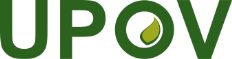 GInternationaler Verband zum Schutz von PflanzenzüchtungenTechnischer AusschussAchtundfünfzigste Tagung
Genf, 24. und 25. Oktober 2022TC/58/10Original:  EnglischDatum:  12. Oktober 2022Bezeichnungs-klasseBotanische NamenDerzeitiger UPOV-CodeUPOV-Codes mit angehängten InformationenVorgeschlagener UPOV-Code mit GruppeninformationKlasse 2.1Beta vulgaris L. subsp. vulgaris (Futterrübengruppe)(Synonym von Beta vulgaris L. subsp. vulgaris var. alba DC.)BETAA_VUL_GVABETAA_VUL_VUL _21FBBETAA_VUL_GVAKlasse 2.1Beta vulgaris L. subsp. vulgaris (Zuckerrübengruppe)(Synonym von Beta vulgaris L. subsp. vulgaris var. saccharifera Alef.)BETAA_VUL_GVSBETAA_VUL_VUL_21SBBETAA_VUL_GVSKlasse 2.2Beta vulgaris L. subsp. vulgaris (Rote-Bete-Gruppe) (Synonym von Beta vulgaris L. subsp. vulgaris var. conditiva Alef.)BETAA_VUL_GVCBETAA_VUL_VUL_22BRBETAA_VUL_GVCKlasse 2.2Beta vulgaris L. subsp. vulgaris (Mangoldgruppe) (Synonym von Beta vulgaris L. subsp. vulgaris var. flavescens DC. f. crispa)BETAA_VUL_GVFBETAA_VUL_VUL_22LBBETAA_VUL_GVFKlasse 2.3Beta anders als Klassen 2.1 und 2.2BETAA; BETAA_VUL; BETAA_VUL_GVBETAA; BETAA_VUL; Botanische NamenDerzeitiger UPOV-CodeUPOV-Codes mit angehängten InformationenVorgeschlagener UPOV-Code mit GruppeninformationBrassica oleracea L. var. capitata L. (Weißkohlgruppen) (Synonym von Brassica oleracea L. f. alba DC.)BRASS_OLE_GCABRASS_OLE_GC_1W BRASS_OLE_GCABrassica oleracea L. var. capitata L. (Rotkohlgruppen)(Synonym von Brassica oleracea L. var. rubra L.)BRASS_OLE_GCRBRASS_OLE_GC_2R BRASS_OLE_GCRHauptsächlicher botanischer NameAndere(r) botanische(r) Name(n)SortengruppenUPOV-Code mit angehängten InformationenZea mays L. subsp. maysZea mays var ceratina L.; Zea mays var. indentata (Sturtev.) L. H. Bailey; Zea mays var. indurata (Sturtev.) L. H. Bailey;Zea mays var. saccharata (Sturtev.) L. H. Bailey; Zea mays L. saccharata Koern.;Zea mays L. var. everta (Praecox) Sturt.;Zea mays L. convar. microsperma Koern.Mais: „1MA”ZEAAA_MAY_MAY_1MAZea mays L. subsp. maysZea mays var ceratina L.; Zea mays var. indentata (Sturtev.) L. H. Bailey; Zea mays var. indurata (Sturtev.) L. H. Bailey;Zea mays var. saccharata (Sturtev.) L. H. Bailey; Zea mays L. saccharata Koern.;Zea mays L. var. everta (Praecox) Sturt.;Zea mays L. convar. microsperma Koern.Zuckermais:  „2SW“ZEAAA_MAY_MAY_1SWZea mays L. subsp. maysZea mays var ceratina L.; Zea mays var. indentata (Sturtev.) L. H. Bailey; Zea mays var. indurata (Sturtev.) L. H. Bailey;Zea mays var. saccharata (Sturtev.) L. H. Bailey; Zea mays L. saccharata Koern.;Zea mays L. var. everta (Praecox) Sturt.;Zea mays L. convar. microsperma Koern.Popcorn:  „3PO“ZEAAA_MAY_MAY_3POHauptsächlicher botanischer NameAndere(r) botanische(r) Name(n)SortengruppenVorgeschlagener UPOV-Code mit GruppeninformationZea mays L. subsp. maysZea mays var ceratina L.; Zea mays var. indentata (Sturtev.) L. H. Bailey; Zea mays var. indurata (Sturtev.) L. H. Bailey;Zea mays var. saccharata (Sturtev.) L. H. Bailey; Zea mays L. saccharata Koern.;Zea mays L. var. everta (Praecox) Sturt.;Zea mays L. convar. microsperma Koern.Mais:  „1MA”ZEAAA_MAY_GMAZea mays L. subsp. maysZea mays var ceratina L.; Zea mays var. indentata (Sturtev.) L. H. Bailey; Zea mays var. indurata (Sturtev.) L. H. Bailey;Zea mays var. saccharata (Sturtev.) L. H. Bailey; Zea mays L. saccharata Koern.;Zea mays L. var. everta (Praecox) Sturt.;Zea mays L. convar. microsperma Koern.Zuckermais:  „2SW“ZEAAA_MAY_GSWZea mays L. subsp. maysZea mays var ceratina L.; Zea mays var. indentata (Sturtev.) L. H. Bailey; Zea mays var. indurata (Sturtev.) L. H. Bailey;Zea mays var. saccharata (Sturtev.) L. H. Bailey; Zea mays L. saccharata Koern.;Zea mays L. var. everta (Praecox) Sturt.;Zea mays L. convar. microsperma Koern.Popcorn:  „3PO“ZEAAA_MAY_GPOUPOV-CodeHauptsächlicher botanischer Name in der GENIE-DatenbankBotanische(r) Name(n)in der GRIN-DatenbankLandesübliche(r) Name (n)in der GENIE-DatenbankAnzahl der Einträge in PLUTOHYLOCHylocereus (A. Berger) Britton & Rosen.a.Tränendes Herz0HYLOC_COSHylocereus costaricensis (F. A. C. Weber) Britton & Rosen.a.0HYLOC_GUAHylocereus guatemalensis (Eichlam) Britton & Rosen.a.0HYLOC_GUNhybrids between Hylocereus guatemalensis (Eichlam) Britton & Rose and Hylocereus undatus (Haw.) Britton et Rosen.a.1HYLOC_POLHylocereus polyrhizus (F. A. C. Weber) Britton & Rosen.a.0HYLOC_UNDHylocereus undatus (Haw.) Britton & RoseCereus undatus Haw.Distelbirne23Derzeitiger NameDerzeitiger NameDerzeitiger NameVorschlagVorschlagVorschlagUPOV-CodeHauptsächlicher botanischer NameAndere(r) botanische(r) Name(n)UPOV-CodeHauptsächlicher botanischer NameAndere(r) botanische(r) Name(n)HYLOCHylocereus (A. Berger) Britton & Rosen.a.SELENSelenicereus (A. Berger) Britton & RoseHylocereus (A. Berger) Britton & RoseHYLOC_COSHylocereus costaricensis (F. A. C. Weber) Britton & Rosen.a.SELEN_COSSelenicereus costaricensis (F. A. C. Weber) S. Arias & N. KorotkovaHylocereus costaricensis (F. A. C. Weber) Britton & RoseHYLOC_GUAHylocereus guatemalensis (Eichlam) Britton & Rosen.a.SELEN_GUASelenicereus guatemalensis (Eichlam ex Weing.) D. R. HuntHylocereus guatemalensis (Eichlam) Britton & RoseHYLOC_GUNhybrids between Hylocereus guatemalensis (Eichlam) Britton & Rose and Hylocereus undatus (Haw.) Britton et Rosen.a.SELEN_GUNHybrids between Selenicereus guatemalensis (Eichlam) Britton & Rose and Selenicereus undatus (Haw.) Britton et Rosehybrids between Hylocereus guatemalensis (Eichlam) Britton & Rose and Hylocereus undatus (Haw.) Britton et RoseHYLOC_POLHylocereus polyrhizus (F. A. C. Weber) Britton & Rosen.a.SELEN_POLSelenicereus monacanthus (Lem.) D. R. HuntHylocereus polyrhizus (F. A. C. Weber) Britton & RoseHYLOC_UNDHylocereus undatus (Haw.) Britton & RoseCereus undatus Haw.SELEN_UNDSelenicereus undatus (Haw.) D. R. HuntCereus undatus Haw.UPOV-CodeHauptsächlicher botanischer Name in der GENIE-DatenbankBotanische(r) Name(n)in der GRIN-DatenbankLandesübliche(r) Name (n)in der GENIE-DatenbankAnzahl der Einträge in PLUTOCALATCalathea G.F.W. Mey.n.a.n.a.65CALAT_CRO Calathea crocata E. Morren & Joriss.Goeppertia crocata (É. Morren & Joriss.) Borchs. & S. Suárezn.a.8CALAT_ECUCalathea ecuadoriana H. A. Kenn.n.a.n.a.1CALAT_LIECalathea lietzei E. Morrenn.a.n.a.7CALAT_LOECalathea loeseneri J. F. Macbr.n.a.n.a.0CALAT_LROCalathea loeseneri J. F. Macbr. X Calathea roseopicta (Linden) Regeln.a.n.a.5CALAT_ROSCalathea roseopicta (Linden) RegelGoeppertia roseopicta (Linden) Borchs. & S. Su rezn.a.22CALAT_WARCalathea warscewiczii (Klotzsch) Körn.Calathea warscewiczii (Mathieu ex Planch.) Körn.n.a.3Derzeitiger NameDerzeitiger NameDerzeitiger NameVorschlagVorschlagVorschlagUPOV-CodeHauptsächlicher botanischer NameAndere(r) botanische(r) Name(n)UPOV-CodeHauptsächlicher botanischer NameAndere(r) botanische(r) Name(n)CALAT_CRO Calathea crocata E. Morren & Joriss.Goeppertia crocata (É. Morren & Joriss.) Borchs. & S. SuárezGOEPP_CROGoeppertia crocata (É. Morren & Joriss.) Borchs. & S. SuárezCalathea crocata É. Morren & Joriss.CALAT_LOECalathea loeseneri J. F. Macbr.n.a.GOEPP_LOEGoeppertia loeseneri (J. F. Macbr.) Borchs. & S. SuárezCalathea loeseneri J. F. Macbr.CALAT_LROCalathea loeseneri J. F. Macbr. X Calathea roseopicta (Linden) Regeln.a.GOEPP_LROGoeppertia loeseneri (J. F. Macbr.) Borchs. & S. Suárez × Goeppertia roseopicta (Linden) Borchs. & S. Suárezn.a. CALAT_ROSCalathea roseopicta (Linden) RegelGoeppertia roseopicta (Linden) Borchs. & S. Su rezGOEPP_ROSGoeppertia roseopicta (Linden) Borchs. & S. SuárezCalathea roseopicta (Linden) RegelCALAT_WARCalathea warscewiczii (Klotzsch) Körn.Calathea warscewiczii (Mathieu ex Planch.) Körn.GOEPP_WARGoeppertia warscewiczii (L. Mathieu ex Planch.) Borchs. & S. SuárezCalathea warscewiczii (L. Mathieu ex Planch.) Planch. &  JahrJahrJahrJahrJahrJahrJahrJahrJahrJahrJahr20112012201320142015201620172018201920202021Neue UPOV-Codes173212209577188173440242243177131Änderungen12547*3711161534435UPOV-Codes insgesamt6 8517 0617 2517 8087 9928 1498 5898 8449 0779 2139 342Bisher Bisher Bisher Bisher Bisher NeuNeuNeuEinträ-ge in PLUTOTGUPOV CodeHauptsächlicher botanischer NameAndere(r) botanische(r) Name(n)UPOV-CodeHauptsächlicher botanischer NameAndere(r) botanische(r) Name(n)	10TG/202CITRU_AUMCitrus aurantium L.n.a.CITRU_AUM_1MACITRU_AUM_2ORCitrus ×aurantium L.Citrus amara Link; Citrus bigarradia Loisel.; Citrus intermedia hort. ex Tanaka; Citrus taitensis Risso; Citrus vulgaris Risso; Citrus ×aurantium subsp. aurantium L.; Citrus ×aurantium subsp. jambiri Engl.; Citrus ×aurantium subsp. keonla Engl.; Citrus ×aurantium subsp. suntara Engl.; Citrus ×aurantium var. aurantium L.; Citrus ×aurantium var. citrina Lush.; Citrus ×bigarradia var. volkameriana Risso; Citrus ×clementina hort. ex Tanaka; Citrus ×crenatifolia Lush.; Citrus reticulata × C. maxima	115TG/201CITRU_CLECitrus clementina hort. ex Tanakan.a.CITRU_AUM_1MACITRU_AUM_2ORCitrus ×aurantium L.Citrus amara Link; Citrus bigarradia Loisel.; Citrus intermedia hort. ex Tanaka; Citrus taitensis Risso; Citrus vulgaris Risso; Citrus ×aurantium subsp. aurantium L.; Citrus ×aurantium subsp. jambiri Engl.; Citrus ×aurantium subsp. keonla Engl.; Citrus ×aurantium subsp. suntara Engl.; Citrus ×aurantium var. aurantium L.; Citrus ×aurantium var. citrina Lush.; Citrus ×bigarradia var. volkameriana Risso; Citrus ×clementina hort. ex Tanaka; Citrus ×crenatifolia Lush.; Citrus reticulata × C. maxima	1/CITRU_MRECitrus maxima X Citrus reticulatan.a.CITRU_AUM_1MACITRU_AUM_2ORCitrus ×aurantium L.Citrus amara Link; Citrus bigarradia Loisel.; Citrus intermedia hort. ex Tanaka; Citrus taitensis Risso; Citrus vulgaris Risso; Citrus ×aurantium subsp. aurantium L.; Citrus ×aurantium subsp. jambiri Engl.; Citrus ×aurantium subsp. keonla Engl.; Citrus ×aurantium subsp. suntara Engl.; Citrus ×aurantium var. aurantium L.; Citrus ×aurantium var. citrina Lush.; Citrus ×bigarradia var. volkameriana Risso; Citrus ×clementina hort. ex Tanaka; Citrus ×crenatifolia Lush.; Citrus reticulata × C. maxima	0TG/201CITRU_CRECitrus crenatifolia Lush.n.a.CITRU_AUM_1MACITRU_AUM_2ORCitrus ×aurantium L.Citrus amara Link; Citrus bigarradia Loisel.; Citrus intermedia hort. ex Tanaka; Citrus taitensis Risso; Citrus vulgaris Risso; Citrus ×aurantium subsp. aurantium L.; Citrus ×aurantium subsp. jambiri Engl.; Citrus ×aurantium subsp. keonla Engl.; Citrus ×aurantium subsp. suntara Engl.; Citrus ×aurantium var. aurantium L.; Citrus ×aurantium var. citrina Lush.; Citrus ×bigarradia var. volkameriana Risso; Citrus ×clementina hort. ex Tanaka; Citrus ×crenatifolia Lush.; Citrus reticulata × C. maxima	0TG/204CITRU_INTCitrus intermedia hort. ex Tanakan.a.CITRU_AUM_1MACITRU_AUM_2ORCitrus ×aurantium L.Citrus amara Link; Citrus bigarradia Loisel.; Citrus intermedia hort. ex Tanaka; Citrus taitensis Risso; Citrus vulgaris Risso; Citrus ×aurantium subsp. aurantium L.; Citrus ×aurantium subsp. jambiri Engl.; Citrus ×aurantium subsp. keonla Engl.; Citrus ×aurantium subsp. suntara Engl.; Citrus ×aurantium var. aurantium L.; Citrus ×aurantium var. citrina Lush.; Citrus ×bigarradia var. volkameriana Risso; Citrus ×clementina hort. ex Tanaka; Citrus ×crenatifolia Lush.; Citrus reticulata × C. maximaBotanische NamenUPOV-CodesKlasse 2.1B. vulgaris L. ssp. vulgaris (Synonym zu B. vulgaris L. var. alba DC.),  B. vulgaris L. ssp. vulgaris (Synonym zu B. vulgaris L. var. altissima)BETAA_VUL_VUL_21FB; BETAA_VUL_VUL_21SBKlasse 2.2Beta vulgaris ssp. vulgaris var. conditiva Alef. (Synonym zu B. vulgaris L. var. rubra L.), B. vulgaris L. var. cicla L., B. vulgaris L. ssp. vulgaris var. vulgarisBETAA_VUL_VUL_22BR; BETAA_VUL_VUL_22LBKlasse 2.3Beta anders als Klassen 2.1 und 2.2anders als Klassen 2.1
und 2.2BisherBisherBisherBisherBisherNeuNeuNeuEinträ-ge in PLUTOTGUPOV-CodeHauptsächlicher botanischer NameAndere(r) botanische(r) Name(n)UPOV-CodeHauptsächlicher botanischer NameAndere(r) botanische(r) Name(n)5/BETAA_VUL_GVBeta vulgaris L. subsp. vulgarisn.a.BETAA_VUL_VULBeta vulgaris L. subsp. vulgarisBeta altissima Steud.; Beta brasiliensis hort. ex Voss, nom. inval.; Beta chilensis hort.; Beta cicla (L.) L.;  vulgaris f. rhodopleura (Alef.) Helm;  vulgaris f. vulgaris L.;  vulgaris subsp. cicla (L.) Schübl. & G. Martens; Beta vulgaris subvar. flavescens DC.; Beta vulgaris var. altissima Döll; Beta vulgaris var. cicla L.; Beta vulgaris var. conditiva Alef.; Beta vulgaris var. flavescens (DC.) Mansf.; Beta vulgaris var. rapacea W. D. J. Koch; Beta vulgaris var. rubra DC.; Beta vulgaris var. saccharifera Alef.; Beta vulgaris var. vulgaris L.; Beta vulgaris var.-gr. crassa Alef.1298TG/150BETAA_VUL_GVABeta vulgaris L. ssp. vulgaris var. alba DC.Beta vulgaris L. ssp. vulgaris var. crassa Alef.; Beta vulgaris L. ssp. vulgaris var. crassa Mansf.; Beta vulgaris L. ssp. vulgaris var. rapacea K. KochBETAA_VUL_VULBeta vulgaris L. subsp. vulgarisBeta altissima Steud.; Beta brasiliensis hort. ex Voss, nom. inval.; Beta chilensis hort.; Beta cicla (L.) L.;  vulgaris f. rhodopleura (Alef.) Helm;  vulgaris f. vulgaris L.;  vulgaris subsp. cicla (L.) Schübl. & G. Martens; Beta vulgaris subvar. flavescens DC.; Beta vulgaris var. altissima Döll; Beta vulgaris var. cicla L.; Beta vulgaris var. conditiva Alef.; Beta vulgaris var. flavescens (DC.) Mansf.; Beta vulgaris var. rapacea W. D. J. Koch; Beta vulgaris var. rubra DC.; Beta vulgaris var. saccharifera Alef.; Beta vulgaris var. vulgaris L.; Beta vulgaris var.-gr. crassa Alef.811TG/60BETAA_VUL_GVCBeta vulgaris L. ssp. vulgaris var. conditiva Alef.Beta vulgaris L. ssp. vulgaris var. esculenta L.; Beta vulgaris L. ssp. vulgaris var. hortensisBETAA_VUL_VULBeta vulgaris L. subsp. vulgarisBeta altissima Steud.; Beta brasiliensis hort. ex Voss, nom. inval.; Beta chilensis hort.; Beta cicla (L.) L.;  vulgaris f. rhodopleura (Alef.) Helm;  vulgaris f. vulgaris L.;  vulgaris subsp. cicla (L.) Schübl. & G. Martens; Beta vulgaris subvar. flavescens DC.; Beta vulgaris var. altissima Döll; Beta vulgaris var. cicla L.; Beta vulgaris var. conditiva Alef.; Beta vulgaris var. flavescens (DC.) Mansf.; Beta vulgaris var. rapacea W. D. J. Koch; Beta vulgaris var. rubra DC.; Beta vulgaris var. saccharifera Alef.; Beta vulgaris var. vulgaris L.; Beta vulgaris var.-gr. crassa Alef.195TG/106BETAA_VUL_GVFBeta vulgaris L. ssp. vulgaris var. flavescens DC.Beta vulgaris L. ssp. vulgaris var. cicla (L.) Ulrich; Beta vulgaris L. ssp. vulgaris var. vulgarisBETAA_VUL_VULBeta vulgaris L. subsp. vulgarisBeta altissima Steud.; Beta brasiliensis hort. ex Voss, nom. inval.; Beta chilensis hort.; Beta cicla (L.) L.;  vulgaris f. rhodopleura (Alef.) Helm;  vulgaris f. vulgaris L.;  vulgaris subsp. cicla (L.) Schübl. & G. Martens; Beta vulgaris subvar. flavescens DC.; Beta vulgaris var. altissima Döll; Beta vulgaris var. cicla L.; Beta vulgaris var. conditiva Alef.; Beta vulgaris var. flavescens (DC.) Mansf.; Beta vulgaris var. rapacea W. D. J. Koch; Beta vulgaris var. rubra DC.; Beta vulgaris var. saccharifera Alef.; Beta vulgaris var. vulgaris L.; Beta vulgaris var.-gr. crassa Alef.21799/BETAA_VUL_GVSBeta vulgaris L. ssp. vulgaris var. saccharifera Alef.Beta vulgaris L. ssp. vulgaris var. altissima DoellBETAA_VUL_VULBeta vulgaris L. subsp. vulgarisBeta altissima Steud.; Beta brasiliensis hort. ex Voss, nom. inval.; Beta chilensis hort.; Beta cicla (L.) L.;  vulgaris f. rhodopleura (Alef.) Helm;  vulgaris f. vulgaris L.;  vulgaris subsp. cicla (L.) Schübl. & G. Martens; Beta vulgaris subvar. flavescens DC.; Beta vulgaris var. altissima Döll; Beta vulgaris var. cicla L.; Beta vulgaris var. conditiva Alef.; Beta vulgaris var. flavescens (DC.) Mansf.; Beta vulgaris var. rapacea W. D. J. Koch; Beta vulgaris var. rubra DC.; Beta vulgaris var. saccharifera Alef.; Beta vulgaris var. vulgaris L.; Beta vulgaris var.-gr. crassa Alef.Bisher Bisher Bisher NeuNeuNeuEinträge in PLUTOUPOV-CodeHauptsächlicher botanischer NameAndere(r) botanische(r) Name(n)UPOV-CodeHauptsächlicher botanischer NameAndere(r) botanische(r) Name(n)148BRASS_OLEBrassica oleracea L.n.a.BRASS_OLEBrassica oleracea L. Brassica oleracea L. convar. acephala (DC.) Alef.;Brassica oleracea L. convar. botrytis (L.) Alef. 239BRASS_OLE_GABrassica oleracea L. convar. acephala (DC.) Alef.n.a.[streichen]n.a.n.a.21BRASS_OLE_GAMBrassica oleracea L. convar. acephala (DC.) Alef. var. medullosa Thell.Brassica oleracea L. var. medullosa Thell.BRASS_OLE_GAMBrassica oleracea L. var. medullosa Thell.Brassica oleracea L. convar. acephala (DC.) Alef. var. medullosa Thell.318BRASS_OLE_GASBrassica oleracea L. convar. acephala (DC.) Alef. var. sabellica L.Brassica oleracea L. var. sabellica L.BRASS_OLE_GASBrassica oleracea L. var. sabellica L.Brassica oleracea L. convar. acephala (DC.) Alef. var. sabellica L.132BRASS_OLE_GAVBrassica oleracea L. convar. acephala (DC.) Alef. var. viridis L.Brassica oleracea L. var. viridis L.BRASS_OLE_GAVBrassica oleracea L. var. viridis L.Brassica oleracea L. convar. acephala (DC.) Alef. var. viridis L.392BRASS_OLE_GBBrassica oleracea L. convar. botrytis (L.) Alef. n.a.[streichen]n.a.n.a.5,689BRASS_OLE_GBBBrassica oleracea L. convar. botrytis (L.) Alef. var. botrytisBrassica cauliflora lizgBRASS_OLE_GBBBrassica oleracea L. var. botrytis L.Brassica oleracea L. convar. botrytis (L.) Alef. var. botrytis;Brassica cauliflora lizg458BRASS_OLE_GCBrassica oleracea L. convar. capitata (L.) Alef.Brassica oleracea L. var. capitata L.BRASS_OLE_GCBrassica oleracea L. var. capitata L.Brassica oleracea L. convar. capitata (L.) Alef.;Brassica oleracea L. convar. capitata (L.) Alef. var. capitata (L.) Alef.; Brassica oleracea L. convar. capitata (L.) Alef. var. alba DC.;Brassica oleracea L. convar. capitata (L.) Alef. var. capitata L. f. alba DC.Brassica oleracea L. convar. capitata (L.) Alef. var. rubra (L.) Thell.;Brassica oleracea L. convar. capitata (L.) Alef. var. capitata L. f. rubra (L.) Thell.;Brassica oleracea L. convar. capitata (L.) Alef. var. alba DC. x Brassica oleracea L. convar. capitata (L.) Alef. var. rubra (L.) Thell6,241BRASS_OLE_GCABrassica oleracea L. convar. capitata (L.) Alef. var. alba DC.Brassica oleracea L. convar. capitata (L.) Alef. var. capitata L. f. alba DC.[streichen]n.a.n.a.975BRASS_OLE_GCRBrassica oleracea L. convar. capitata (L.) Alef. var. rubra (L.) ThellBrassica oleracea L. convar. capitata (L.) Alef. var. capitata L. f. rubra (L.) Thell.[streichen]n.a.n.a.1,284BRASS_OLE_GCSBrassica oleracea L. convar. capitata (L.) Alef. var. sabauda L.Brassica oleracea L. convar. capitata (L.) Alef. var. bullata DC.BRASS_OLE_GCSBrassica oleracea L. var. sabauda L.Brassica oleracea L. convar. capitata (L.) Alef. var. sabauda L. ;Brassica oleracea L. convar. capitata (L.) Alef. var. bullata DC.Bisher Bisher Bisher Bisher Bisher NeuNeuNeuEinträge in PLUTOTGUPOV-CodeHauptsächlicher botanischer NameAndere(r) botanische(r) Name(n)UPOV-CodeHauptsächlicher botanischer NameAndere(r) botanische(r) Name(n)	10TG/202CITRU_AUMCitrus aurantium L.n.a.CITRU_AUMCitrus ×aurantium L.Citrus amara Link; Citrus bigarradia Loisel.; Citrus intermedia hort. ex Tanaka; Citrus taitensis Risso; Citrus vulgaris Risso; Citrus ×aurantium subsp. aurantium L.; Citrus ×aurantium subsp. jambiri Engl.; Citrus ×aurantium subsp. keonla Engl.; Citrus ×aurantium subsp. suntara Engl.; Citrus ×aurantium var. aurantium L.; Citrus ×aurantium var. citrina Lush.; Citrus ×bigarradia var. volkameriana Risso; Citrus ×clementina hort. ex Tanaka; Citrus ×crenatifolia Lush.; Citrus reticulata × C. maxima	115TG/201CITRU_CLECitrus clementina hort. ex Tanakan.a.CITRU_AUMCitrus ×aurantium L.Citrus amara Link; Citrus bigarradia Loisel.; Citrus intermedia hort. ex Tanaka; Citrus taitensis Risso; Citrus vulgaris Risso; Citrus ×aurantium subsp. aurantium L.; Citrus ×aurantium subsp. jambiri Engl.; Citrus ×aurantium subsp. keonla Engl.; Citrus ×aurantium subsp. suntara Engl.; Citrus ×aurantium var. aurantium L.; Citrus ×aurantium var. citrina Lush.; Citrus ×bigarradia var. volkameriana Risso; Citrus ×clementina hort. ex Tanaka; Citrus ×crenatifolia Lush.; Citrus reticulata × C. maxima	1/CITRU_MRECitrus maxima X Citrus reticulatan.a.CITRU_AUMCitrus ×aurantium L.Citrus amara Link; Citrus bigarradia Loisel.; Citrus intermedia hort. ex Tanaka; Citrus taitensis Risso; Citrus vulgaris Risso; Citrus ×aurantium subsp. aurantium L.; Citrus ×aurantium subsp. jambiri Engl.; Citrus ×aurantium subsp. keonla Engl.; Citrus ×aurantium subsp. suntara Engl.; Citrus ×aurantium var. aurantium L.; Citrus ×aurantium var. citrina Lush.; Citrus ×bigarradia var. volkameriana Risso; Citrus ×clementina hort. ex Tanaka; Citrus ×crenatifolia Lush.; Citrus reticulata × C. maxima	0TG/201CITRU_CRECitrus crenatifolia Lush.n.a.CITRU_AUMCitrus ×aurantium L.Citrus amara Link; Citrus bigarradia Loisel.; Citrus intermedia hort. ex Tanaka; Citrus taitensis Risso; Citrus vulgaris Risso; Citrus ×aurantium subsp. aurantium L.; Citrus ×aurantium subsp. jambiri Engl.; Citrus ×aurantium subsp. keonla Engl.; Citrus ×aurantium subsp. suntara Engl.; Citrus ×aurantium var. aurantium L.; Citrus ×aurantium var. citrina Lush.; Citrus ×bigarradia var. volkameriana Risso; Citrus ×clementina hort. ex Tanaka; Citrus ×crenatifolia Lush.; Citrus reticulata × C. maxima	0TG/204CITRU_INTCitrus intermedia hort. ex Tanakan.a.CITRU_AUMCitrus ×aurantium L.Citrus amara Link; Citrus bigarradia Loisel.; Citrus intermedia hort. ex Tanaka; Citrus taitensis Risso; Citrus vulgaris Risso; Citrus ×aurantium subsp. aurantium L.; Citrus ×aurantium subsp. jambiri Engl.; Citrus ×aurantium subsp. keonla Engl.; Citrus ×aurantium subsp. suntara Engl.; Citrus ×aurantium var. aurantium L.; Citrus ×aurantium var. citrina Lush.; Citrus ×bigarradia var. volkameriana Risso; Citrus ×clementina hort. ex Tanaka; Citrus ×crenatifolia Lush.; Citrus reticulata × C. maxima	12TG/203CITRU_AURCitrus aurantiifolia (Christm.) SwingleCitrus ×javanica BlumeCITRU_AURCitrus ×aurantiifolia (Christm.) SwingleCitrus acida Roxb.; Citrus acida var. acida Roxb.; Citrus aurata Risso; Citrus excelsa var. davaoensis Wester; Citrus grandis Hassk.; Citrus grandis var. grandis Hassk.; Citrus grandis var. oblonga Hassk.; Citrus grandis var. sphaerocarpos Hassk.; Citrus hystrix subsp. acida (Roxb.) Engl.; Citrus lima Lunan; Citrus limetta var. aromatica Wester; Citrus limonellus Hassk.; Citrus limonellus var. limonellus Hassk.; Citrus limonellus var. oxycarpus Hassk.; Citrus medica var. acida (Roxb.) Hook. f.; Citrus ×aurantiifolia var. aurantiifolia (Christm.) Swingle; Citrus ×davaoensis (Wester) Tanaka; Citrus ×excelsa Wester; Citrus ×javanica Blume; Limonia aurantiifolia Christm., Citrus medica × C. micrantha	0TG/203CITRU_AUACitrus aurata Risson.a.CITRU_AURCitrus ×aurantiifolia (Christm.) SwingleCitrus acida Roxb.; Citrus acida var. acida Roxb.; Citrus aurata Risso; Citrus excelsa var. davaoensis Wester; Citrus grandis Hassk.; Citrus grandis var. grandis Hassk.; Citrus grandis var. oblonga Hassk.; Citrus grandis var. sphaerocarpos Hassk.; Citrus hystrix subsp. acida (Roxb.) Engl.; Citrus lima Lunan; Citrus limetta var. aromatica Wester; Citrus limonellus Hassk.; Citrus limonellus var. limonellus Hassk.; Citrus limonellus var. oxycarpus Hassk.; Citrus medica var. acida (Roxb.) Hook. f.; Citrus ×aurantiifolia var. aurantiifolia (Christm.) Swingle; Citrus ×davaoensis (Wester) Tanaka; Citrus ×excelsa Wester; Citrus ×javanica Blume; Limonia aurantiifolia Christm., Citrus medica × C. micrantha	0TG/203CITRU_DAVCitrus davaoensis (Wester) Tanakan.a.CITRU_AURCitrus ×aurantiifolia (Christm.) SwingleCitrus acida Roxb.; Citrus acida var. acida Roxb.; Citrus aurata Risso; Citrus excelsa var. davaoensis Wester; Citrus grandis Hassk.; Citrus grandis var. grandis Hassk.; Citrus grandis var. oblonga Hassk.; Citrus grandis var. sphaerocarpos Hassk.; Citrus hystrix subsp. acida (Roxb.) Engl.; Citrus lima Lunan; Citrus limetta var. aromatica Wester; Citrus limonellus Hassk.; Citrus limonellus var. limonellus Hassk.; Citrus limonellus var. oxycarpus Hassk.; Citrus medica var. acida (Roxb.) Hook. f.; Citrus ×aurantiifolia var. aurantiifolia (Christm.) Swingle; Citrus ×davaoensis (Wester) Tanaka; Citrus ×excelsa Wester; Citrus ×javanica Blume; Limonia aurantiifolia Christm., Citrus medica × C. micrantha	0TG/203CITRU_EXCCitrus excelsa Western.a.CITRU_AURCitrus ×aurantiifolia (Christm.) SwingleCitrus acida Roxb.; Citrus acida var. acida Roxb.; Citrus aurata Risso; Citrus excelsa var. davaoensis Wester; Citrus grandis Hassk.; Citrus grandis var. grandis Hassk.; Citrus grandis var. oblonga Hassk.; Citrus grandis var. sphaerocarpos Hassk.; Citrus hystrix subsp. acida (Roxb.) Engl.; Citrus lima Lunan; Citrus limetta var. aromatica Wester; Citrus limonellus Hassk.; Citrus limonellus var. limonellus Hassk.; Citrus limonellus var. oxycarpus Hassk.; Citrus medica var. acida (Roxb.) Hook. f.; Citrus ×aurantiifolia var. aurantiifolia (Christm.) Swingle; Citrus ×davaoensis (Wester) Tanaka; Citrus ×excelsa Wester; Citrus ×javanica Blume; Limonia aurantiifolia Christm., Citrus medica × C. micrantha	0/CITRU_HYSCitrus hystrix DC.n.a.CITRU_HYSCitrus hystrix DC.Citrus auraria Michel; Citrus balincolong (Tanaka) Tanaka; Citrus boholensis (Wester) Tanaka; Citrus celebica Koord.; Citrus celebica var. celebica Koord.; Citrus combara Raf.; Citrus echinata St.-Lag.; Citrus hyalopulpa Tanaka; Citrus hystrix subsp. hystrix DC.; Citrus hystrix var. balincolong Tanaka; Citrus hystrix var. boholensis Wester; Citrus hystrix var. hystrix DC.; Citrus kerrii (Swingle) Tanaka; Citrus latipes Hook. f. & Thomson; Citrus macroptera var. annamensis Tanaka; Citrus macroptera var. kerrii Swingle; Citrus papeda Miq.; Citrus papuana F. M. Bailey; Citrus torosa Blanco; Citrus vitiensis Tanaka; Fortunella sagittifolia K. M. Feng & P. I Mao; Papeda rumphii Hassk.	0TG/203CITRU_KERCitrus kerrii (Swingle) TanakaCitrus hyalopulpa TanakaCITRU_HYSCitrus hystrix DC.Citrus auraria Michel; Citrus balincolong (Tanaka) Tanaka; Citrus boholensis (Wester) Tanaka; Citrus celebica Koord.; Citrus celebica var. celebica Koord.; Citrus combara Raf.; Citrus echinata St.-Lag.; Citrus hyalopulpa Tanaka; Citrus hystrix subsp. hystrix DC.; Citrus hystrix var. balincolong Tanaka; Citrus hystrix var. boholensis Wester; Citrus hystrix var. hystrix DC.; Citrus kerrii (Swingle) Tanaka; Citrus latipes Hook. f. & Thomson; Citrus macroptera var. annamensis Tanaka; Citrus macroptera var. kerrii Swingle; Citrus papeda Miq.; Citrus papuana F. M. Bailey; Citrus torosa Blanco; Citrus vitiensis Tanaka; Fortunella sagittifolia K. M. Feng & P. I Mao; Papeda rumphii Hassk.	149TG/203CITRU_LIMCitrus ×limon (L.) OsbeckCitrus limon (L.) Burm. f.; Citrus medica var. limon L.; Citrus rissoi Risso; Citrus ×limonia Osbeck; Citrus ×mellarosa Risso; Citrus ×volkameriana (Risso) V. Ten. & Pasq.CITRU_LIMCitrus ×limon (L.) OsbeckCitrus balotina Poit. & Turpin;  Citrus bergamota Raf.; Citrus karna Raf.; Citrus limonum Risso; Citrus medica var. limon L.; Citrus rissoi Risso; Citrus ×limon (L.) Burm. f.; Citrus ×limonia Osbeck; Citrus ×mellarosa Risso; Citrus ×volkameriana (Risso) V. Ten. & Pasq.; a hybrid of Citrus × aurantium (C. maxima × C. reticulata) × C. medica	0TG/203CITRU_BALCitrus balotina Poit. & Turpinn.a.CITRU_LIMCitrus ×limon (L.) OsbeckCitrus balotina Poit. & Turpin;  Citrus bergamota Raf.; Citrus karna Raf.; Citrus limonum Risso; Citrus medica var. limon L.; Citrus rissoi Risso; Citrus ×limon (L.) Burm. f.; Citrus ×limonia Osbeck; Citrus ×mellarosa Risso; Citrus ×volkameriana (Risso) V. Ten. & Pasq.; a hybrid of Citrus × aurantium (C. maxima × C. reticulata) × C. medica	0TG/203CITRU_KARCitrus karna Raf.n.a.CITRU_LIMCitrus ×limon (L.) OsbeckCitrus balotina Poit. & Turpin;  Citrus bergamota Raf.; Citrus karna Raf.; Citrus limonum Risso; Citrus medica var. limon L.; Citrus rissoi Risso; Citrus ×limon (L.) Burm. f.; Citrus ×limonia Osbeck; Citrus ×mellarosa Risso; Citrus ×volkameriana (Risso) V. Ten. & Pasq.; a hybrid of Citrus × aurantium (C. maxima × C. reticulata) × C. medica	355TG/201CITRU_RETCitrus reticulata Blancon.a.CITRU_RETCitrus reticulata BlancoCitrus benikoji hort. ex Tanaka; Citrus daoxianensis S. W. He & G. F. Liu; Citrus depressa var. vangasay (Bojer) H. Perrier; Citrus nobilis Andrews; Citrus vangasay Bojer	0TG/201CITRU_BENCitrus benikoji hort. ex Tanakan.a.CITRU_RETCitrus reticulata BlancoCitrus benikoji hort. ex Tanaka; Citrus daoxianensis S. W. He & G. F. Liu; Citrus depressa var. vangasay (Bojer) H. Perrier; Citrus nobilis Andrews; Citrus vangasay BojerEinträ-ge in PLUTODerzeitiger NameDerzeitiger NameDerzeitiger NameVorschlagVorschlagVorschlagEinträ-ge in PLUTOUPOV-CodeHauptsächlicher botanischer NameAndere(r) botanische(r) Name(n)UPOV-CodeHauptsächlicher botanischer NameAndere(r) botanische(r) Name(n)1,837ZEAAA_MAY_SACZea mays L. saccharata Koern.n.a.[streichen]n.a.n.a.85ZEAAA_MAY_EVEZea mays L. var. everta (Praecox) Sturt.n.a.[streichen]n.a.n.a.100ZEAAA_MAY_MICZea mays L. convar. microsperma Koern.n.a.[streichen]n.a.n.a.764ZEAAA_MAY_MAY Zea mays L. subsp. maysZea mays var ceratina L.; Zea mays var. indentata (Sturtev.) L. H. Bailey; Zea mays var. indurata (Sturtev.) L. H. Bailey; Zea mays var. saccharata (Sturtev.) L. H. BaileyZEAAA_MAY_MAYZea mays L. subsp. maysZea mays var ceratina L.; Zea mays var. indentata (Sturtev.) L. H. Bailey; Zea mays var. indurata (Sturtev.) L. H. Bailey;Zea mays var. saccharata (Sturtev.) L. H. Bailey; Zea mays L. saccharata Koern.;Zea mays L. var. everta (Praecox) Sturt.;Zea mays L. convar. microsperma Koern.